EMOTIONAL DEVELOPMENTEmotional development deals with feelings:Feelings about themselves, ______________ and the ________________Emotional development follows a ____________________patternThe type of care a baby receives and the atmosphere of the home are major _____________________ on emotional development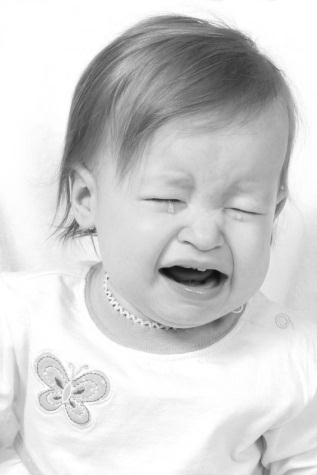 The foundation of a strong, healthy _________________ is trustBuilding trust through care:Attitudes about the world depend on how well babies’ needs are met Kept warm, fed when hungry, soothed when fussyRigid feeding schedules, not soothed when fussy teaches a child ____________Inconsistent parenting such as no routines, no schedules, sometimes loved and nurtured and other times ignored or mistreated can cause a lack of trustEmotional climate of the home:___________________ and ___________________ between parents is importantBabies can sense the ______________of their parents’ feelingsEvery family has its ups and downs, but warm affection should be the_____________________ of the family rather than anger, bitterness or mistrustCrying & Comfort:Crying ________________ with babies. Crying is the only way a baby can get a caregiver’s ____________________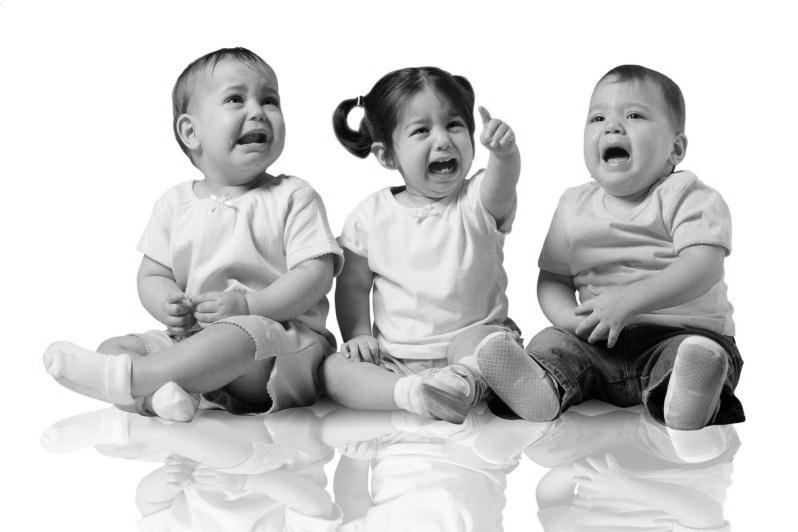 Check physical needs:______________________________________________Pain, illness, ____________Provide comfort:Hold and rock/walk around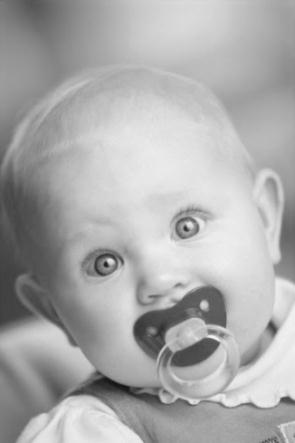 Change baby’s __________________Talk softly or sing____________________ with a toyBabies comfort themselves:_______________________________Blanket/stuffed toy______________themselvesWhen older – twist their hairEmotions in Infancy: refer to pg. 273/274 in your text and briefly describe each emotion. Delight: __________________________________________________________________________________________________________________________________________Elation:__________________________________________________________________________________________________________________________________________Affection:__________________________________________________________________________________________________________________________________________Distress:__________________________________________________________________________________________________________________________________________Anger:__________________________________________________________________________________________________________________________________________Disgust:__________________________________________________________________________________________________________________________________________Fear:__________________________________________________________________________________________________________________________________________List 10 specific ways in which parents or caregivers can build trust in an infant:__________________________________________________________________________________________________________________________________________________________________________________________________________________________________________________________________________________________________________________________________________________________________________________________________________________________________________________________________________________________________________________________________________________________________________________________________________________________________________________________________________________________________________________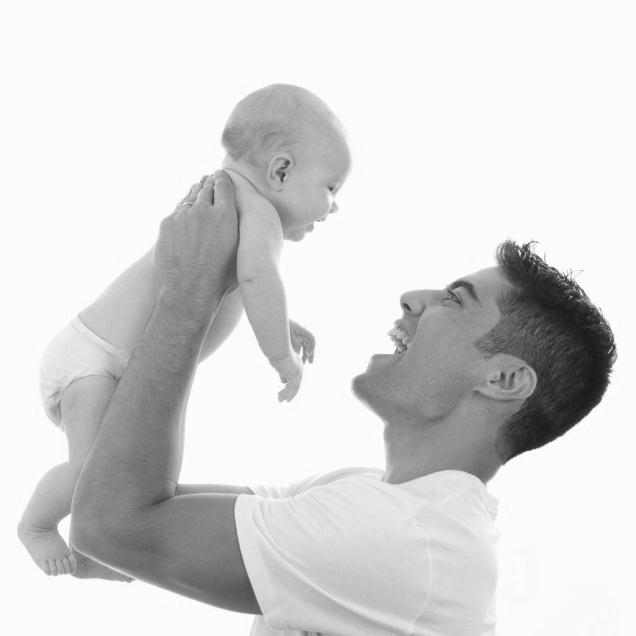 Identify characteristics of homes with a poor emotional climate:_________________________________________________________________________________________________________________________________________________________________________________________________________________________________________________________________________________________________________________________________________________________